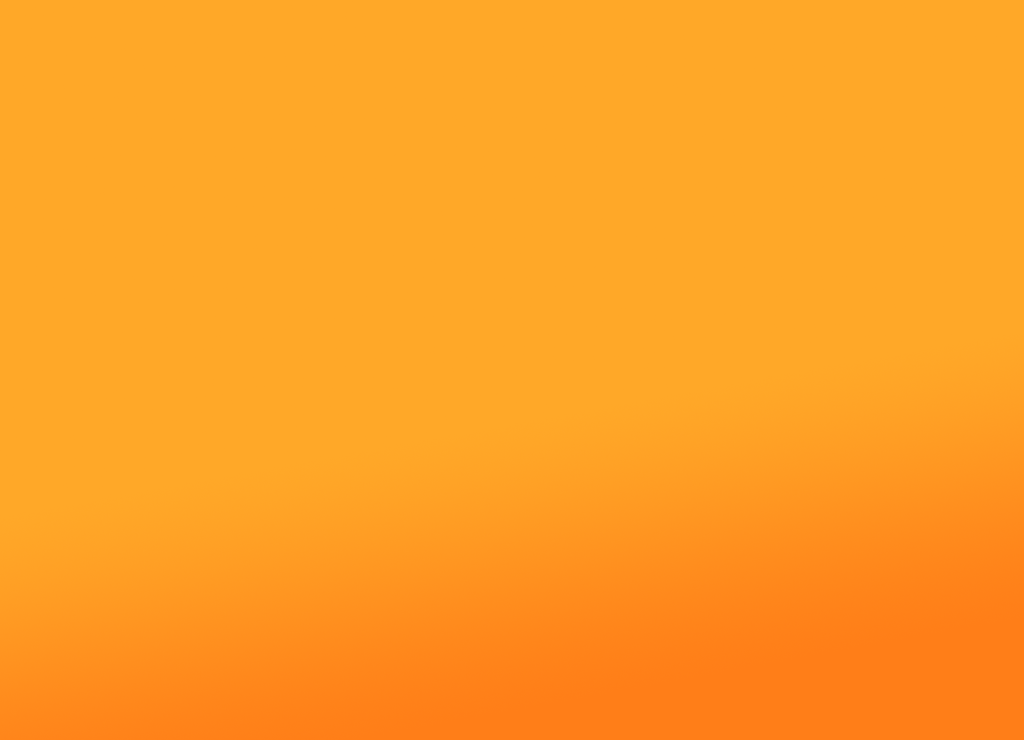 Achón Bruñén, M. J. “Cuestiones controvertidas en relación con la cosa juzgada en los procesos de nulidad de cláusulas abusivas”: Proceso civil: cuaderno jurídico, Nº. 135, 2019, pp. 13-27. Adan Domenech, F. “¿Ejecuciones hipotecarias por tres impagos? STJUE 26 de marzo de 2019, sobre el vencimiento anticipado”: Revista Jurídica sobre Consumidores y Usuarios, 2019, Nº 6, pp. 15-23. Alhambra, L. M. “La valoración de la capacidad como instrumento de protección de la autonomía del anciano”: El notario del siglo XXI: revista del Colegio Notarial de Madrid, Nº. 86, 2019, pp. 52-57.ALRASHIDI, H. “La distinction entre la clause d’exclusion et la clause de déchéance dans le contrat d’assurance selon le droit koweïtien”: Revue de droit international et de droit comparé, Vol. 96, Nº. 3, 2019, pp. 477-503. Alvarez Royo-Villanova, S. “La Directiva sobre operaciones transfronterizas: la paradoja de una ampliación restrictiva”: El notario del siglo XXI: revista del Colegio Notarial de Madrid, Nº. 86, 2019, pp. 48-51. Avilés García, J. “Ventas de carteras de créditos y protección de los consumidores”: Diario La Ley, Nº 9454, 2019.Ballugera Gómez, C. “El dominio por la banca de los tratos preliminares en la hipoteca”: Revista de Derecho vLex, núm. 184, 2019.Barios Asensio, T.; Cuyás Caudevilla, E. “Hacia un préstamo consensual”: La Ley mercantil, Nº. 59 (junio), 2019, p. 7. Barrio del Olmo, C. P. “Consulta al Registro de Condiciones Generales de la Contratación: nueva obligación ¿en beneficio de los prestatarios?”: El notario del siglo XXI: revista del Colegio Notarial de Madrid, Nº. 86, 2019, pp. 34-41. Bastante Granell, V. “Malas prácticas bancarias en trámites de testamentaria: la comisión por «muerte»”: Diario La Ley, Nº 9462, 2019. Berenguer O'Shea, P. “Anteproyecto de Ley de impulso de la Mediación”: Actualidad jurídica Aranzadi, Nº 954, 2019, pp. 7-7. Blázquez Martín, R. “Actualizaciones y novedades de la jurispruencia del tribunal supremo sobre el contrato de seguro”: Diario La Ley, Nº 9466, 2019. Bormann, J.; Stelmaszczyk, P. “¿Publicar las condiciones generales de contratación en un registro estatal significa proteger al consumidor? Un vistazo a Alemania”: El notario del siglo XXI: revista del Colegio Notarial de Madrid, Nº. 86, 2019, pp. 28-33. Cabanas Trejo, R. “Algunas observaciones sobre la venta extrajudicial de inmueble hipotecado al hilo de la nueva Ley reguladora de los Contratos de Crédito Inmobiliario”: Diario La Ley, Nº 9464, 2019. Cabanas Trejo, R. “La nueva ley reguladora de los contratos de crédito inmobiliario”: Revista jurídica de Catalunya, Vol. 118, Nº 2, 2019, pp. 297-320. Cabanas Trejo, R. “Transparencia material y control notarial (entre la neurosis y la esquizofrenia del legislador)”: Revista Jurídica sobre Consumidores y Usuarios, 2019, Nº 6, pp. 66-90. Carrasco Perera, A (Dir.). Comentario a la Ley de Contratos de Crédito Inmobiliario. Thomson Reuters, 2019. Carrizo Aguado, D. “`Trampantojo´ de foros ante los profusos incumplimientos llevados a cabo por la compañía Ryanair en vuelos internacionales”: Cuadernos de Derecho Transnacional, Vol. 11, Nº 2, pp. 490-507. COLLADO-RODRÍGUEZ, N. La obligación del prestamista de evaluar la solvencia del consumidor de crédito. Cizur Menor (Navarra): Aranzadi, 2019.Crespo Vitorique, I. “Ley Orgánica 3/2018, de 5 de diciembre, de Protección de datos y garantía de derechos digitales: ¿qué novedades trae consigo la nueva ley?”: Comunicaciones en propiedad industrial y derecho de la competencia, Nº. 87 (mayo-agosto), 2019, pp. 47-55. Dávalos Alarcón, V. “La problemática interpretativa de las disposiciones transitorias procesales en la Ley 5/2019, de 15 de marzo reguladora de los contratos de crédito inmobiliario”: Revista Jurídica sobre Consumidores y Usuarios, 2019, Nº 6, pp. 111-121. de la Cruz Amado de la Riega, M. “Los nuevos marcos de reestructuración preventiva en la nueva Directiva sobre Reestructuración preventiva e insolvencia: ¿Protección a los acreedores o a los accionistas?”: Diario La Ley, Nº 9459, 2019.Dias Fernandes, A.; Meneses Maia, C. “Aplicação do código de defesa do consumidor aos usuários de serviços públicos prestados por concessionárias de energia elétrica”: Revista jurídica da FA7: periódico científico e cultural do curso de direito da Facultade 7 de Setembro, Vol. 16, Nº. 1, 2019, págs. 97-117. Estupiñán Cáceres, R. “Análisis crítico de la interpretación que la CNMV realiza de la Ley 7/2017 para la adaptación del ADR financiero institucional”: Revista de derecho bancario y bursátil, Año nº 38, Nº 153, 2019, pp. 151-164. Fernández Ecker, A.; Sallent Sánchez, M. “Prevención de la insolvencia, PYMES y segunda oportunidad”: Revista de derecho concursal y paraconcursal: Anales de doctrina, praxis, jurisprudencia y legislación, Nº. 31, 2019 (Ejemplar dedicado a: VII Congreso Internacional RcP «Reestructuración empresarial, gobierno corporativo y derecho de la competencia»), pp. 123-130.Fernández Seijo, J. M. “Cautas aproximaciones a la sentencia del TJUE sobre la cláusula de vencimiento anticipado”: Revista Jurídica sobre Consumidores y Usuarios, 2019, Nº 6, pp. 1-14. Fernández Seijo, J. M. “Empezar por el principio. De las obligaciones del Poder Judicial en la tutela de los consumidores”: Jueces para la democracia, Nº 94, 2019, pp. 69-84. Fernández Seijo, J. M. “La cláusula de vencimiento anticipado y la reciente STS de 11 de septiembre de 2019. Una sentencia pedagógica”: Diario La Ley, Nº 9479, 2019. Ferrante, A. “Una revisión de los remedios del consumidor chileno en la compraventa con disconformidad a partir de la diferencia entre obligación y garantía”: Revista de Derecho Privado, Nº. 35 (Julio-Diciembre), 2018, pp. 165-201.Fortuñy Marqués, R. “Plataforma SIGNO al servicio de la Ley reguladora de los contratos de crédito inmobiliario”: El notario del siglo XXI: revista del Colegio Notarial de Madrid, Nº. 86, 2019, pp. 18-21.Gállego Lanau, M. “¿La acción de anulación del contrato de suscripción de valores es el instrumento adecuado para afrontar los vicios en el consentimiento derivados de falsedades en el folleto informativo?”: Revista de derecho bancario y bursátil, Año nº 38, Nº 153, 2019, pp. 77-106. García-Valdecasas Dorrego, M. J. “La sentencia abanca corporación bancaria: una aproximación distinta del tribunal de justicia a la cláusula de vencimiento anticipado”: Revista Jurídica sobre Consumidores y Usuarios, 2019, Nº 6, pp. 44-65. Garnacho Cabanillas, L. “Institutos jurídicos pre-concursales y principio de arrastre (o cramdown rule)”: Revista de derecho concursal y paraconcursal: Anales de doctrina, praxis, jurisprudencia y legislación, Nº. 31, 2019 (Ejemplar dedicado a: VII Congreso Internacional RcP «Reestructuración empresarial, gobierno corporativo y derecho de la competencia»), pp. 281-294. González Cabrera, I. (Dir.); Rodríguez González, M. P (Dir.). Las viviendas vacacionales. Entre la economía colaborativa y la actividad mercantil. Dykinson, 2019. González González, F. “La jurisdicción de los tribunales españoles en demandas de declaración de abusividad de cláusulas de préstamos hipotecarios con elemento extranjero”: Diario La Ley, Nº 9479, 2019. González Pons, E. “La protección de los consumidores en el sector de las telecomunicaciones: un estudio desde el derecho de la competencia desleal”: Revista de derecho de la competencia y la distribución, Nº. 24, 2019. González Sánchez, S. “Praxis y regulación de la divulgación de información no financiera en España”: Revista de derecho bancario y bursátil, Año nº 38, Nº 153, 2019, pp. 177-194. Gonzalez, L. D. “Control de nuestros datos personales en la era del big data: El caso del rastreo web de terceros”: Revista Estudios Socio-Jurídicos, Vol. 21, Nº. 1, 2019 (Ejemplar dedicado a: Perspectivas sobre asuntos de derecho privado), pp. 209-244.González, U. El interés del artículo 20 de la Ley de Contrato de seguro: la excepción, de pago basada en "causa justificada": Actualidad jurídica Aranzadi, Nº 954, 2019, pp. 10-10. GOSÁLVEZ PEQUEÑO, H. (Dir.) Régimen jurídico del consumo colaborativo, Aranzadi, 2019. Hijas Cid, E. “La hipoteca "rezagada" en el concurso de acreedores”: El notario del siglo XXI: revista del Colegio Notarial de Madrid, Nº. 86, 2019, pp. 146-151. Lado Castro-Rial, C. “Exoneración de pasivo insatisfecho y crédito público”: Revista de derecho concursal y paraconcursal: Anales de doctrina, praxis, jurisprudencia y legislación, Nº. 31, 2019 (Ejemplar dedicado a: VII Congreso Internacional RcP «Reestructuración empresarial, gobierno corporativo y derecho de la competencia»), pp. 131-142. López Mas, P. J. “Consideraciones acerca de la propuesta de la Comisión Europea sobre la validez o nulidad de la cláusula de renuncia de acciones inserta en contratos entre profesionales y consumidores”: Actualidad jurídica iberoamericana, Nº. Extra 10, 2, 2019, pp. 710-721.López Richart, J. “Un nuevo régimen de responsabilidad para las plataformas de almacenamiento de contenidos generados por usuarios en el mercado único digital”: Revista de propiedad intelectual, Nº 60, 2018, pp. 67-126. Luis de las Heras Vives, L. “El consentimiento informado viciado o inexistente y el régimen de responsabilidad médica”: Actualidad jurídica iberoamericana, Nº. Extra 10, 2, 2019, págs. 566-585.Lyczkowska, K. M. “Ventas vinculadas en la normativa europea y en el proyecto español de contratos de crédito inmobiliario”: Revista de derecho bancario y bursátil, Año nº 38, Nº 153, 2019, pp. 135-150. Márquez Díaz, J. E. “Riesgos y vulnerabilidades de la denegación de servicio distribuidos en internet de las cosas”: Revista de bioética y derecho: publicación del Máster en bioética y derecho, Nº. 46, 2019, pp. 85-100. Martínez Devia, A. “La inteligencia artificial, el big data y la era digital: ¿una amenaza para los datos personales?”: Revista la propiedad inmaterial, Nº. 27 (Enero-Junio), 2019, pp. 5-23. Martínez Santos, A. “Protección efectiva de los derechos del consumidor, acceso a la justicia y control judicial de las cláusulas abusivas en el juicio cambiario: a propósito de un pronunciamiento reciente del Tribunal de Justicia de la Unión Europea”: Revista española de derecho europeo, Nº. 71, 2019, pp. 103-124. Mate Satué, L. C. “La solución propuesta por la ley de contratos de crédito inmobiliario a las cláusulas conflictivas insertas en contratos de préstamo hipotecario”: Revista Jurídica sobre Consumidores y Usuarios, 2019, Nº 6, pp. 1-21.Mato Pacín, M. N. “Deberes de información de las entidades de planes de pensiones sobre los riesgos de las modalidades de cobro de renta asegurada. Comentario a la STS de España núm. 40/2019, de 22 de enero”: Revista Boliviana de Derecho, Nº. 28, 2019, pp. 480-497. Mesa Marrero, C. “Las viviendas de uso turístico y la cuestión competencial en materia civil”: Indret: Revista para el Análisis del Derecho, Nº. 3, 2019. Moreno Brenes, P. “El nuevo régimen jurídico del pan”: Diario La Ley, Nº 9475, 2019. Nicolas-Vullierme, L. “Protection des données personnelles sur internet”: Revue internationale de droit comparé, Nº. 2, 2019, pp. 389-412. Nieto Carol, U. “La llamada hipoteca inversa”: El notario del siglo XXI: revista del Colegio Notarial de Madrid, Nº. 86, 2019, pp. 58-63. Ordás Alonso, M. “La publicidad del crédito inmobiliario en la ley 5/2019, de 15 de marzo, y sus normas de desarrollo”: Revista Jurídica sobre Consumidores y Usuarios, 2019, Nº 6, pp. 22-43. Ortiz Fernández, M. “La responsabilidad civil en el ámbito sanitario derivada del consentimiento informado”: Actualidad jurídica iberoamericana, Nº. Extra 10, 2, 2019, pp. 548-565.Passador, M. L. “¿Existe demasiada información?La información no financiera voluntaria puede ser la clave”: Revista de derecho bancario y bursátil, Año nº 38, Nº 154, 2019, pp. 175-196. Paz Sefair, A. “La culpa del consumidor en la responsabilidad financiera y su proyección causal en el daño por fraude electrónico. Una mirada a la jurisprudencia de la Delegatura para Funciones Jurisdiccionales de la Superintendencia Financiera de Colombia”: Revista de Derecho Privado, Nº. 35 (Julio-Diciembre), 2018, pp. 261-289.Pedro Prendes Carril, P. “La conclusión del concurso por insuficiencia de masa activa, reflexiones para una reforma legal”: Actualidad jurídica Aranzadi, Nº 953, 2019, pp. 11-11. Pérez Daudí, V. “La mediación de consumo y el proceso”: Revista General de Derecho Procesal, Nº. 48, 2019. Pérez de Madrid Carreras, V. “Libre elección de notario y préstamo hipotecario”: El notario del siglo XXI: revista del Colegio Notarial de Madrid, Nº. 86, 2019, pp. 22-27. Pérez Martín, A. J. “Los préstamos hipotecarios y su incidencia en la liquidación de la sociedad de gananciales”: Revista de derecho de familia: Doctrina, Jurisprudencia, Legislación, Nº. 84, 2019, pp. 29-58. Pertíñez Vílchez, F. “El deber de transparencia en la Ley 5/2019 de Crédito Inmobiliario: información documental, explicaciones adecuadas y valor probatorio del acta notarial”: Revista de derecho bancario y bursátil, ISSN 0211-6138, Año nº 38, Nº 154, 2019, pp. 119-154. Pertíñez Vílchez, F. “Obligación de información y evaluación en la adquisición de productos de inversión según la normativa pre MIFID: suficiencia de la información verbal y no necesidad de evaluación formal si la entidad ya conocía el perfil del inversor: Comentario a la STS de 20 noviembre 2018 (RJ 2018, 5228)”: Cuadernos Civitas de jurisprudencia civil, Nº 110, 2019, pp. 283-304. Pillado González, E. “Régimen jurídico de la mediación de consumo tras la Ley 7/2017, de 2 de noviembre, por la que se incorpora al Ordenamiento jurídico español la Directiva 2013/11/UE, del Parlamento Europeo y del Consejo, de 21 de mayo de 2013”: Revista General de Derecho Procesal, Nº. 48, 2019. Pizarro Wilson, C. “Un vistazo general a los Principios Latinoamericanos de Derecho de los Contratos”: Revista de Derecho Privado, Nº. 35 (Julio-Diciembre), 2018, pp. 351-368. Puelles Valencia, J. M. Guía práctica de la segunda oportunidad de las personas físicas. Esquemas, Jurisprudencia, Doctrina y Formularios. Sepin, 2019. Pulgar Ezquerra, J. “Marcos de reestructuración preventiva y segunda oportunidad en la Directiva UE 2019/1023”: Diario La Ley, Nº 9474, 2019. Rabanete Martínez, I. J. “El deber de declaración del riesgo en el contrato de seguro. Comentario a la STS de España núm. 81/2019, de 7 de febrero”: Revista Boliviana de Derecho, Nº. 28, 2019, págs. 468-479. Rebelo, M. “Os desafios do RGPD perante as novas tecnologias blockchain”: Revista de bioética y derecho: publicación del Máster en bioética y derecho, Nº. 46, 2019, pp. 117-131. Rodríguez-Uría Suárez, I. “Sobre la noción de crédito al consumo y competencia judicial internacional: sentencia del Tribunal de Justicia de 2 de mayo de 2019, Asunto C– 694/17: Pillar Securitisation”: La Ley Unión Europea, Nº 73, 2019. Saavedra Gutiérrez, M. “Comentarios al anteproyecto de ley de impulso a la mediación”: Indret: Revista para el Análisis del Derecho, Nº. 3, 2019. Sáenz de Jubera Higuero, B. “Control de transparencia material y actuación notarial conforme a la jurisprudencia y a la Ley 5\2019, de contratos de crédito inmobiliario”: Revista de Derecho Civil, Vol. 6, Nº. 2 (abril-junio), 2019, pp. 235-265.Sánchez García, J. “Breves comentarios a la sentencia de la Sala 1ª del TS de 11 de septiembre de 2019”: Diario La Ley, Nº 9479, 2019. Sánchez García, J. M. “Comentarios a la Sentencia del TJUE de 26 de marzo de 2019 y los autos de 3 de julio de 2019 sobre el vencimiento anticipado”: Revista Jurídica sobre Consumidores y Usuarios, 2019, Nº 6, pp. 91-110. Sancho López, M. “El derecho al olvido y el requisito de veracidad de la información. Comentario a la STS de España núm. 12/2019, de 11 de enero”: Revista Boliviana de Derecho, Nº. 28, 2019, pp. 432-443. Sancho López, M. “El derecho al olvido y las hemerotecas digitales. Breve recorrido por la jurisprudencia española”: Actualidad jurídica iberoamericana, Nº. Extra 10, 2, 2019, pp. 748-759.Sanjuán y Muñoz, E.; de Vivero de Porras, M. C. La abusividad en la doctrina del Tribunal de Justicia de la Unión Europea. Sepin, 2019. Sanz Company, R. “La Ley de contratos de crédito inmobiliario: imperatividad, control de transparencia y acta previa notarial”: El notario del siglo XXI: revista del Colegio Notarial de Madrid, Nº. 86, 2019, págs. 12-17. Serrano Chamorro, M. E. “Nulidad de varias cláusulas consideradas abusivas que Iberia utilizaba en sus contratos de transporte aéreo de pasajeros: Comentario a la STS de 13 de noviembre de 2018 (RJ 2018, 4922)”: Cuadernos Civitas de jurisprudencia civil, Nº 110, 2019, pp. 199-222. Serrano Fernández, M. “El prestatario, el fiador o el garante en la ley reguladora de los contratos de crédito inmobiliario”: Revista de Derecho Civil, Vol. 6, Nº. 2 (abril-junio), 2019, pp. 51-97.Valpuesta Gastaminza, E. M. “El cambio de paradigma en la protección del "cliente de productos financieros" [Reglamento (UE) PRIIPS y OM 2316/2015]: sujeto protegido y técnica de protección”: Revista de derecho bancario y bursátil, Año nº 38, Nº 154, 2019, pp. 11-46. Vega Vega, J. A. “El contrato internacional de swap: reflexiones críticas”: Anuario de la Facultad de Derecho, Nº 34, 2018, pp. 269-291. Vela Torres, P. J. “Condiciones generales de la contratación: renuncia de acciones y control de abusividad”: Diario La Ley, Nº 9459, 2019.